В  Е  С  Т  Н  И  К Д  Е  П  У  Т  А  Т  АПЕРИОДИЧЕСКОЕ ПЕЧАТНОЕ ИЗДАНИЕ, СОЗДАННОЕ
РЕШЕНИЕМ ОКТЯБРЬСКОГО СЕЛЬСКОГО СОВЕТА ДЕПУТАТОВСЕГОДНЯ В НОМЕРЕ:Нормативные правовые акты Октябрьского сельсовета1. Постановление администрации Октябрьского сельсовета № 33-п  от 13.07.2020 г. «О составе административной комиссии на территории муниципального образования Октябрьский сельсовет».2. Постановление администрации Октябрьского сельсовета № 34-п  от 14.07.2020 г. «Об утверждении отчета об исполнении бюджета Октябрьского сельсовета за 6 месяцев 2020 года»3. Постановление администрации Октябрьского сельсовета № 35-п  от 14.07.2020 г. «Об актуализации схемы теплоснабжения МО Октябрьский сельсовет Богучанского района Красноярского края»4. Решение Октябрьского сельского Совета депутатов № 33/92  от 13.07.2020 г. «Об отмене решения № 28/82 от 04.05.2020».5. Решение Октябрьского сельского Совета депутатов № 33/93  от 13.07.2020 г. «О внесении изменений в решение Октябрьского сельского Совета депутатов № 22/71 от 28.02.2020 г. «Об объявлении конкурса по отбору кандидатур на должность Главы Октябрьского сельсовета»6. Решение Октябрьского сельского Совета депутатов № 33/94  от 13.07.2020 г. «О назначении членов конкурсной комиссии для проведения конкурса по отбору кандидатур на должность Главы Октябрьского сельсовета».7. Решение Октябрьского сельского Совета депутатов № 33/95  от 13.07.2020 г. «Об утверждении Регламента работы административной комиссии Октябрьского сельсовета Богучанского района Красноярского края».8. Решение Октябрьского сельского Совета депутатов № 33/96  от 13.07.2020 г. «Об утверждении положения о старостах Октябрьского сельсовета».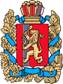 АДМИНИСТРАЦИЯ ОКТЯБРЬСКОГО СЕЛЬСОВЕТАБОГУЧАНСКОГО РАЙОНАКРАСНОЯРСКОГО КРАЯПОСТАНОВЛЕНИЕ    13.07.2020			                         п. Октябрьский				      № 33-пО составе административной комиссии на территории муниципального образования	Октябрьский сельсоветВ целях реализации Закона Красноярского края от 23.04.2009 года № 8 - 3170 «О наделении органов местного самоуправления муниципальных образований края государственными полномочиями по созданию и обеспечению деятельности административных комиссий», руководствуясь Уставом Октябрьского сельсовета Богучанского района, решениями Октябрьского сельского Совета депутатов № 27/81 от 30.04.2020 года и № 30/87 от 21.05.2020 года, ПОСТАНОВЛЯЮ:  1.Утвердить новый состав административной комиссии в составе 13 человек на срок полномочий представительного органа Октябрьского сельсовета.   2.Утвердить следующий персональный состав административной комиссии:-  Председатель комиссии – Щепко Сергей Васильевич, и.о. Главы Октябрьского сельсовета;- Заместитель председателя комиссии – Штабная Татьяна Прокопьевна, заведующая МКОУ   № 62 «Белочка»; - Ответственный секретарь комиссии – Сорокина Елена Валерьевна, заместитель директора МКОУ Октябрьской СШ № 9.Члены комиссии:- Агеенко Евгений Васильевич - депутат Октябрьского сельского Совета;- Вализер Зинира Каимовна – Председатель Октябрьского сельского Совета депутатов;-  Годовяхина Ксения Александровна - депутат Октябрьского сельского Совета;-  Донская  Эмилия  Николаевна    - депутат Октябрьского сельского Совета;-  Евдокимов Евгений Юрьевич  - депутат Октябрьского сельского Совета-  Жаркевич Юлия Юрьевна - депутат Октябрьского сельского Совета;-  Лях  Юрий  Сергеевич - депутат Октябрьского сельского Совета;- Марченко Сергей Михайлович  - заместитель Председателя Октябрьского сельского Совета депутатов;- Нельк Роман Александрович  - депутат Октябрьского сельского Совета;- Созыкин Петр Александрович - депутат Октябрьского сельского Совета;3. Контроль за исполнением постановления оставляю за собой.4. Постановление вступает в силу в день, следующий за днем его официального опубликования в печатном издании «Вестник депутата» и подлежит размещению на официальном сайте администрации Октябрьского сельсовета. И.о. Главы Октябрьского сельсовета                                                                       С.В.Щепко АДМИНИСТРАЦИЯ  ОКТЯБРЬСКОГО СЕЛЬСОВЕТАБОГУЧАНСКОГО  РАЙОНАКРАСНОЯРСКОГО КРАЯПОСТАНОВЛЕНИЕ14.07. 2020г.                               п.Октябрьский                                     №34-п Об утверждении отчета об исполнении бюджета Октябрьского сельсоветаза 6 месяцев 2020 года В соответствии со ст. 52  Устава Октябрьского сельсовета Богучанского района, ст. 264.2 Бюджетного кодекса Российской Федерации ПОСТАНОВЛЯЮ: 1.Утвердить отчет об исполнении бюджета за 6 месяцев 2020 года по доходам в сумме 5 600 479,96  рублей и расходам в сумме 5 294 968,91 рублей согласно приложениям к настоящему решению № 1,2,3.2. Контроль за исполнением настоящего постановления оставляю за собой.3. Постановление подлежит  опубликованию в печатном издание «Вестник депутата» и вступает в силу в день, следующий за днем его  опубликования.И.о. главы Октябрьского сельсовета                                           С.В. Щепко                                                                                 Приложение № 1 к постановлению Администрации Октябрьского сельсовета                                                                  № 34-п от 14.07.2020 г.  Отчет об исполнении доходов бюджета Администрации Октябрьского сельсоветаза  6 месяцев 2020 год                                                                                  Приложение № 2 к постановлению Администрации Октябрьского сельсовета                                                                  № 34-п от   14.07.2020 г.  Отчет об исполнении расходов бюджета Администрации Октябрьского сельсоветаза  6 месяцев 2020 года                                                                                  Приложение № 3 к постановлению Администрации Октябрьского сельсовета  № 34-п от   14.07.2020 г.  Источники финансирования дефицита бюджета  Администрации Октябрьского сельсоветаза 6 месяцев 2020 годаАДМИНИСТРАЦИЯ ОКТЯБРЬСКОГО СЕЛЬСОВЕТАБОГУЧАНСКОГО РАЙОНАКРАСНОЯРСКОГО КРАЯ	              	  ПОСТАНОВЛЕНИЕ14.06.2020							                              №  35 -пОб актуализации схемы теплоснабжения МО Октябрьский сельсовет Богучанского района Красноярского края	Во исполнение требований статей 6, 23, 29 Федерального закона от 27.07.2010 года № 190-ФЗ «О теплоснабжении», п.22 Требований к порядку разработки схем теплоснабжения, утвержденных постановлением Правительства РФ от 22.02.2012 года № 154, руководствуясь подпунктом 4 пункта 1 статьи 7 Устава Октябрьского сельсоветаПОСТАНОВЛЯЮ: 	1. Утвердить актуализированную схему теплоснабжения МО Октябрьский сельсовет Богучанского района Красноярского края.	2. Определить теплоснабжающими организациями МО Октябрьский сельсовет Богучанского района Красноярского края АО « КрсЭко»  и КДТВ-СП ЦДТВ- филиал ОАО «РЖД».	3. Определить единой теплоснабжающей организацией МО Октябрьский сельсовет Богучанского района Красноярского края АО «Крас Эко» в границах системы теплоснабжения АО « КрасЭко».           4. Определить единой теплоснабжающей организацией МО Октябрьский сельсовет Богучанского района Красноярского края КДТВ-СП ЦДТВ- филиал ОАО «РЖД» в границах системы теплоснабжения КДТВ-СП ЦДТВ-филиал ОАО «РЖД».	5. Контроль исполнения Постановления оставляю за собой.	6. Опубликовать Постановление в общественно-политической газете Октябрьского сельсовета «Вестник депутата» и разместить на официальном сайте,www.oktyabrsky-adm.ru.	7. Постановление вступает в силу в день, следующий за днем его официального опубликования. И.о. Главы Октябрьского сельсовета                                        С.В.ЩепкоОКТЯБРЬСКИЙ СЕЛЬСКИЙ СОВЕТ ДЕПУТАТОВБОГУЧАНСКОГО РАЙОНАКРАСНОЯРСКОГО КРАЯРЕШЕНИЕ13.07.2020                                   п. Октябрьский                                        № 33/92Об отмене решения  № 28/82 от 04.05.2020В соответствии с Указом Губернатора Красноярского края от 09 июля 2020 года № 181-уг "О внесении изменений в указ Губернатора Красноярского края от 27.03.2020 № 71-уг "О дополнительных мерах, направленных на предупреждение распространения коронавирусной инфекции, вызванной 2019-nCoV, на территории Красноярского края"  в части продления режима ограничений до 09 августа 2020 года,Октябрьский сельский Совет депутатовРЕШИЛ:1. Отменить решение Октябрьского сельского Совета депутатов № 28/82 от 04.05.2020 года «О внесении изменений в Решение Октябрьского  сельского Совета депутатов 25/75 от 03.04.2020 г. «Об объявлении  конкурса по отбору кандидатур на должность Главы», в части даты и места проведения конкурса, в связи с вышеперечисленными  нормативными актами.2. Контроль за исполнением настоящего решения возложить на председателя Октябрьского сельского Совета депутатов Вализер Зиниру Каимовну.3. Настоящее решение  вступает в силу со дня его официального опубликования в печатном издании «Вестник депутата» и подлежит размещению на официальном сайте администрации Октябрьского сельсовета www.oktyabrsky-adm.ru.Председатель Октябрьского сельскогоСовета депутатов                                                                                  З.К.ВализерИ.о. Главы Октябрьского сельсовета                                                  С.В.ЩепкоОКТЯБРЬСКИЙ СЕЛЬСКИЙ СОВЕТ ДЕПУТАТОВБОГУЧАНСКОГО РАЙОНАКРАСНОЯРСКОГО КРАЯРЕШЕНИЕ 13.07.2020                                  п. Октябрьский                                       № 33/93О внесении изменений  в Решение Октябрьского сельского Совета депутатов № 22/71 от 28.02.2020 г.«Об объявлении  конкурса по отборукандидатур на должность ГлавыОктябрьского  сельсовета»В соответствии с Указом Губернатора Красноярского края от 27.03.2020 № 71- уг «О дополнительных мерах, направленных на предупреждение распространения коронавирусной инфекции, вызванной 2019-nCoV, на территории Красноярского края", Постановление Правительства Красноярского края  № 188-п от 01.04.2020 «Об утверждении Порядка  установления и соблюдения предписаний и ограничений гражданами режима самоизоляции в период распространения коронавирусной инфекции, вызванной 2019-nCoV, на территории Красноярского края",с Указом Губернатора Красноярского края  от 30 апреля 2020 года № 111-уг; 127-уг от 20.05.2020, 153-уг от 11.06.2020, 181-уг от 09.07.2020, "О внесении изменений в указ Губернатора Красноярского края от 27.03.2020 № 71-уг "О дополнительных мерах, направленных на предупреждение распространения коронавирусной инфекции, вызванной 2019-nCoV, на территории Красноярского края"в целях не допущения распространения коронавирусной инфекции и угрозы здоровью членам конкурсной комиссии по проведению конкурса по отбору кандидатур на должность Главы Октябрьского сельсовета и кандидатам на должность Главы Октябрьского сельсовета, Октябрьский сельский Совет депутатов РЕШИЛ:1. Внести изменение в решение Октябрьского сельского Совета депутатов № 22/71 от 28.02.2020 года «Об объявлении конкурсапо отбору кандидатур на должность Главы»в части даты и места проведения конкурса,в связи с вышеперечисленными  локальными актами, соответственно п. 2 изложить в следующей редакции:«Дату и место  проведения конкурса назначить на 12 августа 2020 года по адресу: Красноярский край, Богучанский район, п.Октябрьский, ул.Победы 19,конференц-зал Дома Культуры п.Октябрьский  в11 часов по местному времени, с учетом соблюдений мер и ограничений, предусмотренныхРоспотребнадзором.2. Уведомить и.о.Главы Богучанского района, членов комиссии, кандидатов на должность Главы Октябрьского  сельсовета,  о датеи месте проведения конкурса по отбору кандидатур на должность Главы Октябрьского сельсовета путем различных доступных вариантов  оповещения:- через телефонную, сотовую связь;- рассылкой сканированных документов;- поэлектронной почтой  (при наличии).3. Контроль за исполнением настоящего решения возложить на председателя Октябрьского сельского Совета депутатов Вализер Зиниру Каимовну.4. Настоящее решение  вступает в силу со дня его официального опубликования в печатном издании «Вестник депутата» и подлежит размещению на официальном сайте администрации Октябрьского сельсовета www.oktyabrsky-adm.ru.Председатель Октябрьского сельскогоСовета депутатов                                                                                  З.К. ВализерИ.о. Главы Октябрьского сельсовета                                                   С.В.ЩепкоОКТЯБРЬСКИЙ СЕЛЬСКИЙ СОВЕТ ДЕПУТАТОВБОГУЧАНСКОГО РАЙОНАКРАСНОЯРСКОГО КРАЯРЕШЕНИЕ 13.07.2020                                    п. Октябрьский                                      № 33/94О назначении членов конкурсной комиссии для проведения конкурса по отбору кандидатур на должность Главы Октябрьского сельсоветаВ соответствии с частью 2.1 ст.36 Федерального закона от 06.10.2003 № 131-ФЗ «Об общих принципах организации местного самоуправления в Российской Федерации», Положением о порядке проведения конкурса по отбору кандидатур на должность Главы Октябрьского сельсовета, утверждённым решением Октябрьского сельского Совета депутатов от 20.02.2020 года № 21/69, руководствуясь п. 4 ст. 11, ст. 12 Устава Октябрьского сельсовета, Богучанского района, Красноярского края, Октябрьский сельский Совет депутатовРЕШИЛ:1.Назначить членами конкурсной комиссии для проведения конкурса по отбору кандидатур на должность Главы Октябрьского сельсовета следующих граждан:- Ильяшевич Александра Григорьевича;- Писареву Галину Юрьевну;- Штабную Татьяну Прокопьевну.2.Контроль за исполнением решения возложить на председателя Октябрьского сельского Совета депутатов.3. Настоящее решение подлежит официальному опубликованию в газете «Вестник депутата» и вступает в силу в день, следующий за днем официального опубликования.Председатель Октябрьского сельскогоСовета депутатов                                                                              З.К.ВализерИ.о. Главы Октябрьского сельсовета                                              С.В.Щепко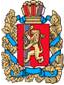 ОКТЯБРЬСКИЙ СЕЛЬСКИЙ   СОВЕТ ДЕПУТАТОВБОГУЧАНСКОГО  РАЙОНАКРАСНОЯРСКОГО  КРАЯР Е Ш Е Н И Е13.07.2020                                      п.  Октябрьский                                        № 33/95В соответствии с Кодексом Российской Федерации об административных правонарушениях, Федеральным законом от 06.10.2003   № 131-ФЗ «Об общих принципах организации местного самоуправления в Российской Федерации», законами Красноярского края от 23.07.2018             № 5-1851 «о внесении изменений в статью Закона края «Об административных комиссиях в Красноярском крае», Законом  Красноярского края от 23.04.2009 №8-3170 «О наделении органов местного самоуправления муниципальных образований края государственными полномочиями по созданию и обеспечению деятельности административной комиссии», руководствуясь статьями 14, 17 Устава Октябрьского сельсовета Богучанского района Красноярского края, Октябрьский сельский Совет депутатов РЕШИЛ:1. Утвердить Регламент работы административной комиссии Октябрьского сельсовета Богучанского района Красноярского края согласно приложению.2. Отменить Решение Октябрьского сельского Совета депутатов от 13.10.2015 № 21/41  «Об утверждении Положения об административной комиссии  Октябрьского сельсовета».3. Настоящее решение вступает в силу в день, следующий за днем его официального опубликования в печатном издании «Вестник депутата».Председатель Октябрьского сельскогоСовета депутатов                                                                                  З.К. ВализерИ.о. Главы Октябрьского сельсовета                                                  С.В. ЩепкоПриложение к решению Октябрьского сельского Совета депутатов 13.07.2020 г. № 33/95РЕГЛАМЕНТ РАБОТЫАДМИНИСТРАТИВНОЙ КОМИССИИОКТЯБРЬСКОГО СЕЛЬСОВЕТА БОГУЧАСКОГО РАЙОНА КРАСНОЯРСКОГО КРАЯНастоящий Регламент разработан в соответствии с Кодексом Российской Федерации об административных правонарушениях, Федеральным законом от 06.10.2003 № 131-ФЗ «Об общих принципах организации местного самоуправления в Российской Федерации», законами Красноярского края от 23.07.2018 № 5-1851 «о внесении изменений в статью Закона края «Об административных комиссиях в Красноярском крае», Законом  Красноярского края от 23.04.2009 №8-3170 «О наделении органов местного самоуправления муниципальных образований края государственными полномочиями по созданию и обеспечению деятельности административной комиссии» и определяет порядок деятельности административной комиссии Октябрьского сельсовета Богучанского района Красноярского края (далее Октябрьского сельсовета), в том числе порядок созыва заседаний административной комиссии и их периодичность, принятия и исполнения решений, полномочия членов административной комиссии.1. Общие положения1.1. Административная комиссия Октябрьского сельсовета (далее - административная комиссия) является постоянно действующим коллегиальным органом, созданным в порядке, установленном законами Красноярского края, для рассмотрения дел и составления протоколов об административных правонарушениях, в случаях предусмотренных законом Красноярского края от 23.07.2018 № 5-1851 «О внесении изменений в статью Закона края «Об административных комиссиях в Красноярском крае».         1.2. Административная комиссия не является органом администрации Октябрьского сельсовета  и осуществляет свою деятельность в пределах полномочий, установленных законодательством Российской Федерации и законами Красноярского края.1.3. Административная комиссия не является юридическим лицом.1.4. Деятельность административной комиссии основывается на принципах законности, независимости ее членов, гласности, равенства физических и юридических лиц перед законом, презумпции невиновности, свободного обсуждения и коллективного решения вопросов, регулярной отчетности перед главой муниципального образования.1.5. Административная комиссия руководствуется в своей деятельности законодательством Российской Федерации, законами Красноярского края, муниципальными правовыми актами Октябрьского сельсовета.1.6. Административная комиссия имеет круглую печать, штампы и бланки со своим наименованием.1.7. Административная комиссия ежемесячно отчитывается перед главой муниципального образования о проделанной работе.2. Цели деятельности и задачи административной комиссии2.1. Административная комиссия создается в целях рассмотрения дел об административных правонарушениях в соответствии с подведомственностью дел, предусмотренной действующим законодательством об административных правонарушениях.2.2. Задачами деятельности административной комиссии является всестороннее, полное, объективное и своевременное выяснение обстоятельств каждого дела об административном правонарушении, разрешение его в соответствии с действующим законодательством, обеспечение исполнения вынесенного постановления, а также выявления причин и условий, способствующих совершению административных правонарушений.3. Состав административной комиссии3.1. В состав административной комиссии включаются граждане Российской Федерации, имеющие высшее или среднее профессиональное образование. Ответственный секретарь административной комиссии, как правило, должен иметь юридическое образование.3.2. Председатель, заместитель председателя, ответственный секретарь и члены административной комиссии осуществляют свою деятельность на общественных началах.3.3. Председатель административной комиссии и его заместители избираются из состава членов административной комиссии открытым голосованием простым большинством голосов присутствующих на заседании членов.3.4. Состав административной комиссии не может быть менее пяти человек. Одно и то же лицо может быть назначено членом административной комиссии неограниченное число раз.3.5. Полномочия действующего состава административной комиссии прекращаются с момента формирования нового состава административной комиссии в количестве не менее пяти членов нового состава административной комиссии.4. Полномочия членов административной комиссии4.1. Полномочия председателя административной комиссии:а) осуществляет руководство деятельностью административной комиссии;б) председательствует на заседаниях комиссии и организует ее работу;в) участвует в голосовании при вынесении постановления или определения по делу об административном правонарушении;г) подписывает протоколы заседаний, постановления и определения, выносимые административной комиссией;д) вносит от имени административной комиссии предложения должностным лицам органов государственной власти края и органам местного самоуправления по вопросам профилактики административных правонарушений.4.2. Заместитель председателя административной комиссии осуществляет по поручению председателя административной комиссии отдельные его полномочия и замещает председателя административной комиссии в случае его отсутствия или невозможности осуществления им своих полномочий.4.3. Ответственный секретарь административной комиссии:а) обеспечивает подготовку материалов дел об административных правонарушениях к рассмотрению на заседаниях административной комиссии;б) извещает членов административной комиссии и лиц, участвующих в производстве по делу об административном правонарушении, о времени и месте рассмотрения дела;в) ведет протокол заседания и подписывает его;г) обеспечивает рассылку постановлений и определений, вынесенных административной комиссией, лицам, в отношении которых они вынесены, их представителям и потерпевшим;д) ведет делопроизводство, связанное с деятельностью административной комиссии;е) осуществляет свою деятельность под руководством председателя и заместителя председателя административной комиссии.В случае отсутствия ответственного секретаря административной комиссии или временной невозможности выполнения им своих обязанностей эти обязанности временно выполняет один из членов административной комиссии по решению председателя административной комиссии.4.4. Члены административной комиссии, в том числе председатель, заместитель председателя и ответственный секретарь:а) предварительно, до начала заседания административной комиссии, знакомятся с материалами внесенных на рассмотрение дел об административных правонарушениях;б) участвуют в заседаниях административной комиссии;в) участвуют в обсуждении принимаемых решений;г) участвуют в голосовании при принятии решений.5. Прекращение полномочий члена административной комиссии.5.1. Полномочия члена административной комиссии прекращаются досрочно в случаях:а) подачи членом административной комиссии письменного заявления о прекращении своих полномочий;б) вступления в законную силу обвинительного приговора суда в отношении члена административной комиссии;в) прекращения гражданства Российской Федерации;г) признания члена административной комиссии решением суда, вступившим в законную силу, недееспособным, ограниченно дееспособным, безвестно отсутствующим или умершим;д)обнаружившейся невозможности исполнения членом административной комиссии своих обязанностей по состоянию здоровья;е) невыполнения обязанностей члена административной комиссии, выражающегося в систематическом уклонении от участия в работе комиссии без уважительных причин;ж) смерти члена административной комиссии.6. Организация работы административной комиссии6.1. Организационное и правовое обеспечение деятельности административной комиссии осуществляется ответственным секретарем.6.2 Заседания административной комиссии проводится по мере поступления в комиссию материалов об административных правонарушениях, с периодичностью, обеспечивающей соблюдение сроков рассмотрения дел об административных правонарушениях, установленных Кодексом Российской Федерации об административных правонарушениях.6.3. Административная комиссия правомочна рассматривать дела об административных правонарушениях, если на заседании присутствует не менее половины ее состава.6.4. Дела рассматриваются персонально по каждому лицу, в отношении которого ведется дело об административном правонарушении.6.5.Заседание административной комиссии ведет председательствующий в соответствии с требованиями действующего законодательства.6.6. Председательствующий в заседании вправе поручить члену комиссии, ответственному секретарю комиссии выполнение отдельных функций, предусмотренных законодательством при рассмотрении дела об административном правонарушении.6.7. Ответственный секретарь комиссии:а) осуществляет проверку правильности и полноты оформления дел;б) предоставляет проекты постановлений и определений, выносимых административной комиссией, а также справочные материалы членам административной комиссии;в) осуществляет контроль соблюдения сроков при производстве по делам об административных правонарушениях, установленных действующим законодательством;г) ведет протокол о рассмотрении дела об административном правонарушении в соответствии с требованиями, установленными Кодексом Российской Федерации об административных правонарушениях;д) вручает копию постановления по делу об административном правонарушении под расписку физическому лицу или законному представителю физического лица, или законному представителю юридического лица, в отношении которых оно вынесено, а также потерпевшему по его просьбе либо высылает указанным лицам в течение трех дней со дня вынесения указанного постановления;е) вносит в постановление по делу об административном правонарушении отметку о дне вступления его в законную силу;ж) осуществляет контроль и учет исполнения вынесенных административной комиссией постановлений по делам об административных правонарушениях;з) направляет постановление по делу об административном правонарушении в орган, должностному лицу, уполномоченным приводить его в исполнение;и) осуществляет иные функции, определенные законодательством, настоящим Регламентом.6.8. Для рассмотрения наиболее важных неотложных вопросов (важного неотложного вопроса) по инициативе одного из членов административной комиссии председателем комиссии может быть созвано внеочередное заседание административной комиссии.6.9. Извещение членов административной комиссии, заинтересованных лиц о причине созыва внеочередного заседания административной комиссии, о времени и месте его проведения, по поручению председателя комиссии, осуществляется ответственным секретарем комиссии.6.10. Постановления и определения по делам об административных правонарушениях принимаются простым большинством голосов присутствующих на заседании членов комиссии.6.11. Голосование в заседаниях административной комиссии открытое.6.12. Перед началом голосования председательствующий на заседании оглашает проекты решений по вопросам, поставленным на голосование, в порядке их поступления.6.13. Обсуждение и голосование по принимаемому постановлению или определению по делу об административном правонарушении проводятся административной комиссией в отсутствие физического лица или законного представителя физического лица, или законного представителя юридического лица, в отношении которых ведется производство по делу об административном правонарушении, а также иных лиц, участвующих в рассмотрении дела.6.14. При решении вопросов на заседании административной комиссии каждый член комиссии обладает одним голосом.При равенстве голосов голос председательствующего на заседании административной комиссии является решающим.6.15. После окончания подсчета голосов председательствующий в заседании административной комиссии объявляет членам административной комиссии результаты голосования по поставленным на голосование вопросам.6.16. При несогласии с принятым решением член административной комиссии вправе подготовить письменные возражения, которые приобщаются к материалам дела.6.17. Протокол о рассмотрении дела об административном правонарушении подписывается председательствующим на заседании административной комиссии и секретарем заседания.6.18. Дела об административных правонарушениях и протоколы о рассмотрении дел об административных правонарушениях хранятся ответственным секретарем комиссии до истечения сроков давности, предусмотренных законодательством.6.19. Протокол о рассмотрении дела об административном правонарушении и иные материалы дела представляются для ознакомления прокурору, иным лицам в установленном действующим законодательством порядке.7. Компетенция административной комиссии7.1. К компетенции административной комиссии относится рассмотрение дел (материалов, протоколов) об административных правонарушениях, совершенных на территории Октябрьского сельсовета  и предусмотренных законом Красноярского края от 23.07.2018 № 5-1851 «О внесении изменений в статью Закона края «Об административных комиссиях в Красноярском крае». 8. Организация делопроизводства административной комиссии8.1. Дела об административных правонарушениях, иная переписка по ним принимаются и хранятся ответственными секретарями административной комиссии, либо членами административной комиссии, их замещающими, через администрацию Октябрьского сельсовета  ответственную за организацию делопроизводства, до окончания сроков хранения.Решение об уничтожении дел, иной переписки по ним принимается членами административной комиссии на заседании с составлением акта уничтожения.8.2.Вскрытие корреспонденции, направленной в адрес административной комиссии по делам об административных правонарушениях, осуществляется ответственным секретарем административной комиссии, лицом, его замещающим.8.3. Учет и регистрацию документов по делам об административных правонарушениях осуществляет ответственный секретарь административной комиссии.8.4. Дела об административных правонарушениях, а также электронно-вычислительная техника (компьютеры) с электронными базами учета административных правонарушений и лиц, их совершивших, должны находиться в месте (кабинете), исключающем несанкционированный доступ и ознакомление с ними лиц, не являющихся членами административной комиссии, без уведомления ответственного секретаря комиссии.8.5. Порядок учета, регистрации корреспонденции, формы учета, в том числе книг, журналов и т.д., определяются муниципальными правовыми актами администрации Октябрьского сельсовета.9. Порядок отчётности административной комиссииАдминистративная комиссия Октябрьского сельсовета представляет в администрацию Богучанского района Красноярского края ежегодные отчеты по утвержденным формам:9.1.  О результатах работы административной комиссий за 1 полугодие (к 15 июля), за 2 полугодие (к 15 января) с приложением аналитической информации (пояснительных записок).        9.2. Об использовании предоставленных за счет бюджета материальных ресурсов и финансовых средств для осуществления отдельного государственного полномочия (ежемесячно с нарастающим итогом не позднее пятого числа месяца, следующего за отчетным периодом).10. Заключительные положения10.1. Административная комиссия самостоятельна при принятии решений по делам об административных правонарушениях.10.2. Постановление административной комиссии может быть обжаловано в установленном действующим законодательством порядке.             ОКТЯБРЬСКИЙ СЕЛЬСКИЙ   СОВЕТ ДЕПУТАТОВБОГУЧАНСКОГО  РАЙОНАКРАСНОЯРСКОГО  КРАЯ                                                                       Р Е Ш Е Н И Е13.07.2020                                                  п.  Октябрьский                                        № 33/96        В соответствии со статьей 33 Федерального закона от 06.10.2003 N 131-ФЗ "Об общих принципах организации местного самоуправления в Российской Федерации", Законом Красноярского края от 11.10.2018 года № 6-2045 "О внесении изменений в ст.10,11 Закона Красноярского края « О государственной поддержке развития местного самоуправления Красноярского края», ст.37.3 Устава Октябрьского сельсовета,   Октябрьский сельский Совет депутатов РЕШИЛ:   1. Утвердить Положение о старостах Октябрьского сельсовета Богучанского района Красноярского края (приложение № №1,2,3,).   2. Настоящее решение вступает в силу в день, следующий за днем его официального опубликования в печатном издании «Вестник депутата», разместить на официальном сайте  администрации Октябрьского сельсовета.   3. Контроль за исполнением настоящего решения возложить на главу Октябрьского сельсовета. Председатель Октябрьского сельскогоСовета депутатов                                                                                  З.К. ВализерИ.о. Главы Октябрьского сельсовета                                                  С.В. ЩепкоПриложение №3к решению Октябрьского сельского Совета депутатов 13.07.2020 г. № 33/96Согласие на назначение старостой______________________________                                                                           (наименование муниципального образования)Я, ________________________________________________________ (Ф.И.О., год рождения, адрес проживания, данные паспорта или заменяющего его документа), согласен (согласна)    на    назначение    меня    старостой ______________________ (наименование населенного пункта).Сообщаю, что в отношении меня отсутствует вступившее в силу решение суда о признании недееспособным или ограничении дееспособности, отсутствует непогашенная судимость, я не замещаю государственную должность, должность государственной гражданской службы, муниципальную должность или должность муниципальной службы.            Я, в целях назначения меня старостой _____________ (наименование населенного пункта), даю согласие органам местного самоуправления ____________ (наименование муниципального образования) на обработку моих персональных данных, то есть на совершение действий, предусмотренных п. 3 ст. 3 Федерального закона от 27.07.2006 № 152-ФЗ "О персональных данных".Настоящее согласие действует со дня его подписания до дня отзыва в письменной форме._______________                     ___________________                      ___________________дата                                                 подпись                                                      расшифровкаНаименование показателяИсточники финансирования дефицита бюджета - всего, в том числе:500Х  2 338 973,62-   305 511,05  2 644 484,67Изменение остатков средств 700000 01 00 00 00 00 0000 000  2 338 973,62-   305 511,05  2 644 484,67Увеличение остатков средств, всего710000 01 00 00 00 00 0000 500-  15 502 983,99-  5 794 212,70-  9 708 771,29Увеличение остатков средств бюджетов710000 01 05 00 00 00 0000 500-  15 502 983,99-  5 794 212,70XУвеличение прочих остатков средств бюджетов710000 01 05 02 00 00 0000 500-  15 502 983,99-  5 794 212,70XУвеличение прочих остатков денежных средств  бюджетов710000 01 05 02 01 00 0000 510-  15 502 983,99-  5 794 212,70XУвеличение прочих остатков денежных средств  бюджета Федерального фонда обязательного  медицинского страхования710000 01 05 02 01 08 0000 510-  15 502 983,99-  5 794 212,70X710913 01 05 02 01 08 0000 510-  15 502 983,99-  5 794 212,70XУменьшение остатков средств, всего720000 01 00 00 00 00 0000 600  17 841 957,61  5 488 701,65  12 353 255,96Уменьшение остатков средств бюджетов720000 01 05 00 00 00 0000 600  17 841 957,61  5 488 701,65XУменьшение прочих остатков средств бюджетов720000 01 05 02 00 00 0000 600  17 841 957,61  5 488 701,65XУменьшение прочих остатков денежных средств  бюджетов720000 01 05 02 01 00 0000 610  17 841 957,61  5 488 701,65XУменьшение прочих остатков денежных средств  бюджета Федерального фонда обязательного  медицинского страхования720000 01 05 02 01 08 0000 610  17 841 957,61  5 488 701,65X720913 01 05 02 01 08 0000 610  17 841 957,61  5 488 701,65X Об   утверждении    Регламента      работыадминистративной комиссии Октябрьского сельсовета  Богучанского  районаКрасноярского краяОб утверждении положения о старостах Октябрьского сельсовета Приложение №1к решению Октябрьского сельского Совета депутатов 13.07.2020 г. № 33/96
 
Положениео старостах Октябрьского сельсоветаБогучанского района Красноярского края»

          Настоящее положение разработано в целях реализации Федерального закона от 6 октября 2003 года № 131-ФЗ «Об общих принципах организации местного самоуправления в Российской Федерации»,  в соответствии с Законом Красноярского края от 11.10.2018 года № 6-2045 "О внесении изменений в ст.10,11 Закона Красноярского края « О государственной поддержке развития местного самоуправления Красноярского края», определяет статус старосты Октябрьского сельсовета (п. Октябрьский и д. Малеево)  Богучанского  района Красноярского края (далее – староста).
 Статья 1. Общие положения
1. Для организации взаимодействия органов местного самоуправления и жителей сельского населенного пункта при решении вопросов местного значения в сельском населенном пункте, расположенном в поселке Октябрьский и деревне Малеево (далее – поселение), может назначаться староста сельского населенного пункта.
2. Главными целями и задачами старост являются:
- обеспечение более широкого представительства жителей населённых пунктов во взаимоотношениях с органами местного самоуправления поселения;
- развитие институтов гражданского общества, вовлечение населения в решении проблем населённых пунктов;
- мобилизация ресурсов хозяйствующих субъектов и средств граждан на решение вопросов местного значения.
3. Староста осуществляет свои полномочия в соответствии с Конституцией Российской Федерации, федеральными законами, законами Красноярского края, нормативными правовыми актами Богучанского  муниципального района и Октябрьского  сельсовета, настоящим Положением.
4. Деятельность старост осуществляется на основе принципов законности, свободного волеизъявления жителей на собраниях (сходах), выборности и подконтрольности старост, самостоятельности и ответственности в принятии и реализации решений, гласности и учёта общественного мнения.
5. Староста не является лицом, замещающим муниципальную должность или должность муниципальной службы.
6. Староста на срок своих полномочий имеет удостоверение, которое подписывается и вручается главой местного самоуправления поселения.Статья 2. Порядок назначения и срок полномочий старосты

1. Староста назначается  Октябрьским  сельским Советом  депутатов    (далее – сельский Совет) по представлению схода граждан сельского населенного пункта (далее – сход граждан) из числа лиц, проживающих на территории данного сельского населенного пункта и обладающих активным избирательным правом.
2.Старостой не может быть назначено лицо:
1) замещающее государственную должность, должность государственной гражданской службы, муниципальную должность или должность муниципальной службы;
2) признанное судом недееспособным или ограниченно дееспособным;
3) имеющее непогашенную или неснятую судимость.
Староста не может состоять в трудовых отношениях и иных непосредственно связанных с ними отношениях с органами местного самоуправления.
3.Кандидат в старосты может быть выдвинут:
1) путём самовыдвижения;
2) по предложению органов местного самоуправления поселения;
3) одним или несколькими жителями сельского населенного пункта.
4. Инициаторами проведения схода жителей населённого пункта по выдвижению и рассмотрению кандидатур старост могут быть органы местного самоуправления поселения или не менее 1/5 (как вариант – 1/10) от числа жителей населённого пункта, обладающих активным избирательным правом.
5. Организационная подготовка схода жителей возлагается на администрацию поселения.
6. Организация сходов и принятие решений на них осуществляется в соответствии с нормами действующего законодательства.
7. Протокол схода подписывается председателем и секретарём схода, заверяется печатью администрации поселения и хранится в администрации поселения.
8. При отсутствии кворума для проведения организационного схода, администрация поселения организует повторное проведение схода не позднее чем в 30-ти дневный срок.
8. Назначение рекомендованного сходом старосты осуществляется на ближайшем заседании сельского Совета.
9. Информация о назначении старосты населённого пункта доводится администрацией поселения до сведения населения поселения и главы местного самоуправления района.
10. Срок полномочий старосты устанавливается  на пять лет и исчисляется с момента  выборов депутатов  Октябрьского   сельского  Совета  и до момента избрания нового состава депутатов.  11. Количество сроков, в течение которых одно и то же лицо может исполнять полномочия старосты, не ограничивается.
12. На территории одного сельского населенного пункта может быть назначен только один староста.
Статья 3. Основные направления деятельности старосты
1.Реализуя цели и задачи, установленные в действующем законодательстве, староста:
1) взаимодействует с органами местного самоуправления, муниципальными предприятиями и учреждениями и иными организациями по вопросам решения вопросов местного значения в сельском населенном пункте;
2) взаимодействует с населением, в том числе посредством участия в сходах, собраниях, конференциях граждан, направляет по результатам таких мероприятий обращения и предложения, в том числе оформленные в виде проектов муниципальных правовых актов, подлежащие обязательному рассмотрению органами местного самоуправления;
3) информирует жителей сельского населенного пункта по вопросам организации и осуществления местного самоуправления, а также содействует в доведении до их сведения иной информации, полученной от органов местного самоуправления, в том числе о принятых муниципальных правовых актах, об ответах на запросы старосты;
4) представляет интересы жителей сельского населенного пункта по вопросам организации и осуществления местного самоуправления, в том числе по просьбе граждан обращается с письменными и устными запросами, заявлениями и документами в органы местного самоуправления;
5) содействует органам местного самоуправления в организации и проведении публичных слушаний и общественных обсуждений, обнародовании их результатов в сельском населенном пункте;
6) информирует уполномоченные органы местного самоуправления об угрозе возникновения чрезвычайных ситуаций природного и техногенного характера или о возникновении чрезвычайных ситуаций природного и техногенного характера на территории сельского населенного пункта;

Статья 4. Права и обязанности старосты

1. Староста имеет право:
1) представлять интересы жителей, проживающих на территории
населённого пункта, в органах местного самоуправления поселения, в организациях, предприятиях и учреждениях, осуществляющих свою деятельность на территории поселения;
2) участвовать в заседаниях Октябрьского сельского Совета депутатов  и в совещаниях главы администрации поселения при рассмотрении вопросов, затрагивающих интересы жителей населённого пункта;
3) вносить по поручению граждан или по собственной инициативе
вопросы на обсуждение Октябрьского сельского Совета депутатов  или в администрации поселения;
4) получать от органов местного самоуправления поселения
информацию, методическую и организационно-правовую помощь, необходимую для осуществления своих полномочий;
5) на приём в первоочередном порядке должностными лицами
местного самоуправления поселения и подведомственных им муниципальных организаций;
6) на обращения в органы местного самоуправления поселения и к
руководителям муниципальных организаций по вопросам, затрагивающим интересы жителей населённого пункта;
7) создавать актив из граждан, проявляющих активную жизненную
позицию и участвующих в решении проблем населённого пункта;
8) ходатайствовать перед соответствующими должностными лицами
о поощрении жителей населённого пункта, принимающих активное участие в решении вопросов жизнедеятельности данного населённого пункта.
2. Староста обязан:
1) обеспечивать исполнение решений, принятых на сходах жителей
населённого пункта;
2) содействовать органам местного самоуправления поселения в
решении ими вопросов местного значении, выполнении требований законодательства и муниципальных нормативных правовых актов;
3) организовывать участие населения в работах по благоустройству и
озеленению территорий общего пользования;
4) оказывать содействие администрации поселения, организациям,
ответственным за содержание территорий, в организации сбора бытовых отходов и мусора;
5) своевременно информировать администрацию поселения о
состоянии уличного освещения, дорог и тротуаров, колодцев и водоёмов, а также о качестве предоставляемых населению услуг по электро-, тепло- и водоснабжению, торговле, общественному питанию, бытовому обслуживанию и общественному транспорту;
6) оказывать содействие органам полиции в обеспечении в поселении общественного порядка и в профилактике правонарушений;
7) оказывать содействие администрации поселения в осуществлении
учёта объектов недвижимости в целях эффективного налогообложения;
8) выявлять факты самовольного строительства домов и иных
объектов недвижимости, пристроек к ним, нерационального использования земельных участков;
9) содействовать своевременному внесению населением налоговых,
страховых и иных платежей;
10) организовывать совместно с администрацией поселения и
жителями населённого пункта посильную помощь престарелым, инвалидам, детям, оставшимся без попечения родителей, участникам войны, многодетным семьям, одиноким и малоимущим гражданам;
11) принимать активное участие в проведении на территории
населённого пункта выборов, референдумов, публичных слушаний и опросов граждан;
12) информировать администрацию поселения о вновь прибывших
гражданах, о регистрации их по месту жительства;
13) оказывать администрации поселения помощь в осуществлении
противопожарных мероприятий предупреждать органы местного самоуправления об угрозе возникновения чрезвычайных ситуаций;
14) ежегодно отчитываться перед жителями населённого пункта
о проделанной работе за прошедший период.
Статья 5. Досрочное прекращение полномочий старосты
1. Полномочия старосты прекращаются досрочно по решению Октябрьского сельского Совета депутатов  на основании представления схода граждан населённого пункта, а также в случае:
1) смерти;
2) отставки по собственному желанию;
3) признания судом недееспособным или ограниченно дееспособным;
4) признания судом безвестно отсутствующим или объявления умершим;
5) вступлении в отношении его в законную силу обвинительного приговора суда;
6) выезда за пределы Российской Федерации на постоянное место жительства;
7) прекращения гражданства Российской Федерации.
2. Основаниями досрочного прекращения полномочий старосты по представлению схода граждан сельского населенного пункта являются:
1) неудовлетворительная оценка сходом граждан деятельности старосты, в том числе по результатам его отчета;
2) снятие старосты с регистрационного учета по месту жительства либо месту пребывания в сельском населенном пункте, в котором он был назначен;
3) избрание (назначение) его на государственную должность, должность государственной гражданской службы, муниципальную должность или должность муниципальной службы;
4) подтвержденная в судебном порядке стойкая неспособность по состоянию здоровья осуществлять свою деятельность;
3. В случае досрочного прекращения полномочий старосты администрация поселения не позднее чем в месячный срок начинает предусмотренные данным Положением процедуры по назначению нового старосты населённого пункта.

Статья 6. Финансирование расходов, связанных с осуществлением полномочий старосты
1. Старосте могут возмещаться расходы, связанные с обеспечением его деятельности.
2. Порядок и размер возмещения расходов, связанных с обеспечением деятельности старосты, устанавливаются нормативным правовым актом Администрации Октябрьского сельсовета  Богучанского района Красноярского края.  
3. Финансирование возмещения данных расходов осуществляется за счет средств бюджета поселения.Приложение №2к решению Октябрьского сельского Совета депутатов 13.07.2020 г. № 33/96ПОДПИСНОЙ ЛИСТМы, нижеподписавшиеся жители населенного пункта _______________ (наименование населенного пункта) выдвигаем инициативу проведения схода граждан в данном населенном пункте по вопросу назначения старосты/досрочного прекращения полномочий старосты.В качестве кандидата на назначение старостой _____________________________ (наименование сельского населенного пункта) предлагаем ___________ (Ф.И.О), ___________ (дата рождения),_______________ (адрес), ____________ (паспортные данные) [6].Основанием досрочного прекращения полномочий старосты является ____________________ (указать обстоятельства, являющиеся основанием прекращения полномочий)[7].Подписи заверяю _______________________________________________________________________________________________________________________________ (ФИО, дата рождения, данные паспорта (или заменяющего его документа), адрес места жительства лица, осуществляющего сбор подписей).______________________(дата, подпись)